NED UNIVERSITY OF ENGINEERING & TECHNOLOGY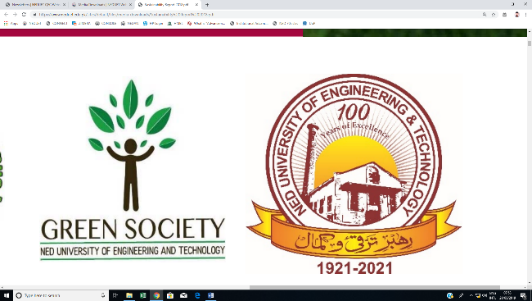 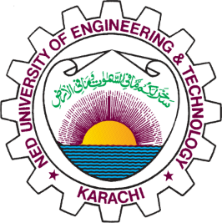 NED Alumni Network (NEDAN)Change of Email Address FormProcedure:Please fill all rows, save the filled form in pdf format.Email pdf form to alumni@neduet.edu.pk along with attachments of clear and complete scan/image of CNIC, degree or transcript (marks statement not considered).Instructions: Please note that change of email id is a subtle matter and will solely be your own decision and you confirm this with responsibility by filling and applying through this form, for change of email address.Incomplete, unreadable or unclear attachments will not be entertained and will result in rejection of your request.Attachment of copy of CNIC, degree/transcript is mandatory and without, application will not be entertained.NEDUET reserves the right to reject any application without assigning a reason.Name (as per degree)Father’s Name (as per degree)CNIC#Degree (choose one option)Under-Graduation      Post-Graduation DisciplineBatch of AdmissionYear of PassingOld Email AddressContact# (cell# preferred)New Email AddressReason for Change of Email Address